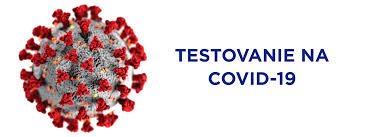 Testovanie  na ochorenie COVID-19Testovanie sa uskutoční v dňoch 23.januára 2021 (sobota) v čase od 7:00hod. – 20:00hod. 24.januára 2021 (nedeľa) v čase od 7:00hod. – 16:00hod. Pre obyvateľov obce Ivanovce je pripravené jedno odberné miesto a to v Kultúrnom dome v Ivanovciach. Prestávky budú v časoch od 12:00 – 13:00 hod. a od 17:00 – 17:30 hod.Testovania sa nemusia zúčastniť tí, čo už prekonali ochorenie COVID-19 a môžu sa preukázať potvrdením od ošetrujúceho lekára nie starším ako 90 dní od ukončenia karantény.Ako prebehne testovanie:
Krok 1.Pri vstupe do odberného miesta si vydezinfikujete ruky.Krok 2.Následne sa administratívnemu pracovníkovi preukážete občianskym preukazom, pracovník vyplní formulár potrebný pre Vašu registráciu. Po registrácii dostanete pridelené číslo.Krok 3.Zdravotníkovi odovzdáte pridelené číslo, následne Vám odoberie vzorku z nosohltana jemnou tyčinkouKrok 4.Na výsledky počkáte niekoľko minút vo vyhradenom priestoreKrok 5.Zdravotník Vás privolá podľa prideleného čísla k pracovisku , kde Vám po opätovnom predložení občianskeho preukazu vypíše certifikát, kde vyznačí výsledok Vášho testu. V zatvorenej obálke budete mať zároveň informácie, čo robiť v prípade negatívneho alebo pozitívneho testu.Krok 6.V prípade pozitívneho výsledku ostávate v povinnej 10-dňovej domácej karanténe